 Name _____________________________ Get Marty Around SomethingGet Marty to the Checkpoint Did Marty go around something?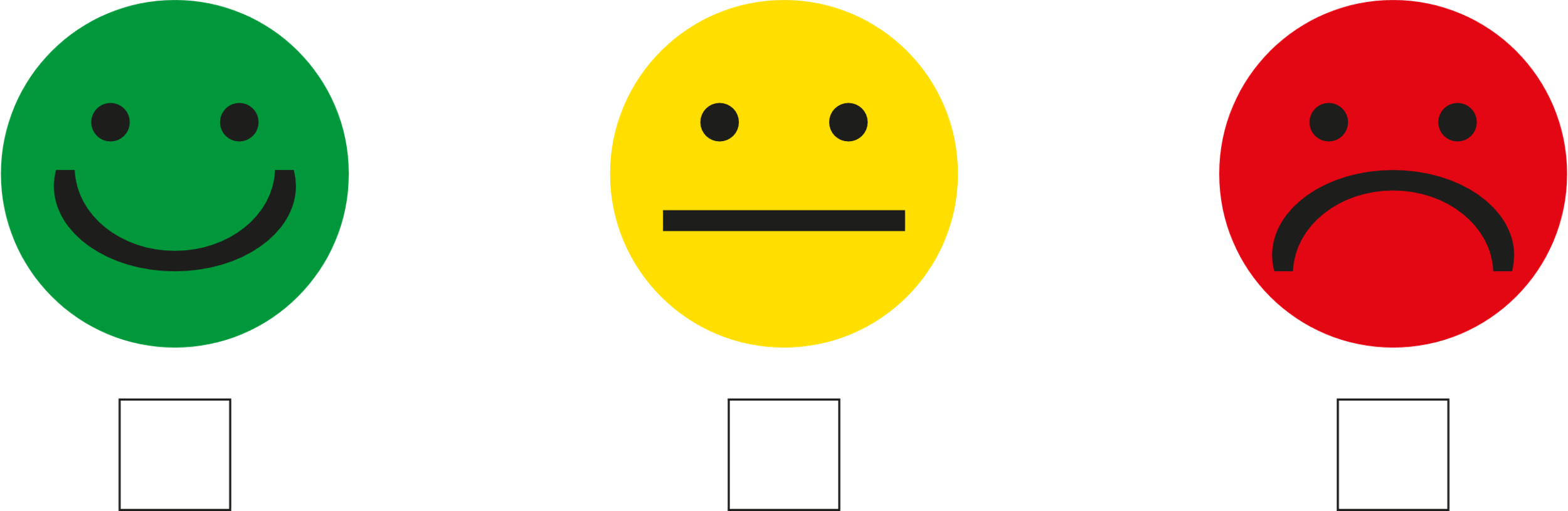 Did Marty get to a checkpoint?